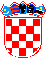 R E P U B L I K A  H R V A T S K A   Splitsko-dalmatinska županija                GRAD SPLIT       Upravni odjel za financijeSplit, 27. veljače 2017. BILJEŠKE UZ KONSOLIDIRANE IZVJEŠTAJEGRADA SPLITA ZA RAZDOBLJE I-XII/2016.Ovim Izvještajem konsolidirani su prihodi i primici, rashodi i izdaci za 45 proračunska korisnika Grada Splita i to:4 ustanove predškolskog odgoja10 ustanova u kulturi27 osnovnih školaJavna vatrogasna postrojba SplitJavna ustanova «Park šuma Marjan»Javna ustanova «Sportski objekti»Centar za profesionalnu rehabilitacijuVažno je napomenuti da su od 2015. godine konsolidacijom obuhvaćeni svi prihodi i rashodi proračunskih korisnika (pa tako i rashodi za zaposlene u osnovnim školama koji se financiraju iz Državnog proračuna-MZOS). Zbog toga, ali i drugih promjena u iskazivanju prihoda i rashoda (eliminiranje podskupina 367 kod Grada i 671 kod korisnika), konsolidirani izvještaji se razlikuju od izvještaja izrađivanih do 2015. godine.PR-RAS – konsolidirani izvještajKonsolidirani prihodi i primici iznose 1.012.858.843 kuna, te rashodi i izdaci u svoti od 994.936.416  kuna.Prihodi i primici  u iznosu od 1.012.858.843 kuna odnose se na:Grad Split…………………………………………………………………….788.506.616 knProračunske korisnike………………………………………………………224.352.227 knPrihodi i primici proračunskih korisnika u iznosu od 224.352.227 kuna odnose se na:vlastite i namjenske prihode proračunskih korisnika…………………….. 55.759.414 knprihode iz nenadležnih proračuna……………………………………………8.200.448 knprihode do MZOS za zaposlene u OŠ……………………………………160.392.365 knProračunski korisnici su, osim 205.798.006 kuna koje im je doznačio Grad u 2016. Godini, ostvarili i prihode kako slijedi:*Prihodi proračunskih korisnika doznačeni od strane Grada, uključuju prihode ostvarene u tekućoj 2016. godini uvećane za početna stanja.Rashodi i izdaci u iznosu od 994.936.416 kuna odnose se na:Za redovno funkcioniranje Grada…(AOP632 minus konto 367)........567.339.184 knZa proračunske korisnike…………………………………..………427.597.232 knRashodi za proračunske korisnike u iznosu od 427.597.232 kuna odnose se na: doznačeno iz proračuna Grada………………………………….…………205.003.855 knrashodi iz ostalih izvora (vlastiti, namjenski prihodi i iz nenadležnih proračuna)…………...….....222.593.377 knProračunski korisnici iskazali su ukupne rashode u iznosu od 427.588.833 kuna i to kako slijedi:*Rashodi dobiveni od Grada odnose se samo na rashode tekuće 2016. godineU konsolidiranom izvještaju u 2016. godini iskazan je:višak prihoda i primitaka u tekućoj godini……………………………..…..17.922.427 knpreneseni manjak prihoda i primitaka iz prethodnih godina……….……90.915.384 knmanjak prihoda i primitaka za pokriće u slijedećem razdoblju……….72.992.957 knNa AOP 638 – ostvareno u izvještajnom razdoblju prethodne godine (manjak prihoda za pokriće u slijedećem razdoblju), u iznosu od -89.368.128 kuna i AOP 636 – u izvještajnom razdoblju tekuće godine (manjak prihoda i primitaka-preneseni), u iznosu od  -90.915.384 kuna, razlikuju se za 2.547.453 kune kao rezultat ispravljanja rezultata poslovanja iz prethodne godine i to kod:JU „Sportski objekti“ ……………………………………………………..…- 2.284.558 knOsnovne škole …………………………………………………………………+ 33.117 knGrad Split…………………………………………………………..………..…- 296.012 knOdstupanje u prikazanom prenesenom manjku kod J.U.Sportski objekti, rezultat je izvršene korekcija financijskog rezultata uvjetovanog prelaskom s računovodstva neprofitnih organizacija (priznavanje prihoda u trenutku obračuna) na proračunsko računovodstvo (priznavanje prihoda u trenutku naplate).Odstupanje u izvještaju Grada Splita posljedica je korekcije prenesenog viška prihoda za više isplaćene plaće dužnosnika Grada (plus 344.382 kune) i povrata uprihođenih sredstava iz 2015. godine za prostor u državnom vlasništvu Državnim nekretninama (minus 640.394 kune)OBVEZE – konsolidirani izvještajUkupno iskazane konsolidirane obveze na dan 31.12.2016.  iznose  273.644.013 kuna.Od ukupno iskazanih konsolidiranih obveza, 10,78 % odnosno 29.501.507 kuna se odnosi na dospjele obveze, a 89,22 %  odnosno  244.142.505 kuna su nedospjele obveze, a odnose se na:Dospjele konsolidirane obveze odnose se na:međusobne obveze proračunskih korisnika (67,26 %)…………………..15.485.525 kn obveze za zaposlene ( 1,44 %)………………………………………………1.201.478 knobveze za materijalne rashode (28,05%)………………………………….11.666.740 knobveze za financijske rashode, naknade kućanstvima i građanima i ostale tekuće obveze (1,05 %)………………………………………….……497.422 knobveze za nabavu nefinancijske imovine (0,97%)………………………..…650.342 knMeđusobne obveze proračunskih korisnika odnose se na potraživanja od HZZO-a za bolovanja duža od 40 dana i obveze prema državi za uplatu dijela sredstava (55%) ostvarenih prodajom (otkupom) stanova.90% ukupnih dospjelih obveza za zaposlene odnosi se na obveze prema školama koje podmiruje MZOS.Ukupno konsolidirane dospjele obveze odnose se na:Grad Split (najvećim dijelom za sredstva otkupa stanova).………………17.702.262 knProračunske korisnike ………………………………………………………11.799.245 knDospjele obveze kod proračunskih korisnika odnose se na:JU Sportski objekti …………………………………………………..………..3.054.871 knUstanove kulture (5.511.049 samo HNK)……………….……….….………5.851.950 knOsnovne škole…………………………………………………………………2.889.608 knVrtići……………………………………………………………………………..…..2.816 knNedospjele obveze odnose se na:međusobne obveze proračunskih korisnika (1,36 %)……………………..3.313.134 knobveze za rashode  poslovanja (42,12 %)……………………………….102.834.188 kn obveze za nabavu nefinancijske imovine (7,92 %)…...............................19.330.617 kn obveze za financijsku imovinu (48,60%)….............................................118.664.566 knUkupno konsolidirane nedospjele obveze odnose se na:Grad Split……………………………………………………..……………..217.435.670 knproračunske korisnike………………………………………………………..26.706.835 kn Od ukupno 26,7 milijuna kuna nedospjelih obveza proračunskih korisnika, gotovo polovica se odnosi na rashode za zaposlene u osnovnim školama, koja se financiraju iz sredstava Ministarstva.Nedospjele obveze za financijsku imovinu koje čine 48,60 % ukupno konsolidiranih nedospjelih obveza  odnose se na obveze Grada Splita za glavnice obveznica iz 2008. godine i dugoročnih kredita  iz 2013., 2014. i 2015. godine._______________________________________________________________________BILANCA – konsolidirani izvještajAOP  001 – u konsolidacijskom izvještaju povećanje imovine za 5,4 % rezultat je povećanja imovine GradaAOP 064 – novac u banci i blagajni na dan 31.12.2016. na žiro računima odnosi se na:*Muzej Grada, pored 548.197 kuna na žiro računu,  ima i  1.509.102 kn oročenih sredstava (depoziti u tuzemnim kreditnim i ostalim financijskim institucijama), što znači da raspolaže s ukupno 2.057.299 kn novčanih sredstava. AOP 080 - zajmovi, odnose se samo na GradAOP 128 -  dionice i udjeli u glavnici odnose se na GradAOP 140 - potraživanja za prihode poslovanja odnose se na:Grad Split …………………………………………………………………...471.508.196 knproračunske korisnike …………………………………………….……..……9.485.832 knAOP 163 – obveze u konsolidacijskom izvještaju su veće za 3,2 % u 2016. godini, a odnose se naGrad Split…………………………………………………………………....246.580.289 knproračunske korisnike………………………………………..…………..….44.560.902 kn                                                                                                                                                                                                u kn                                                                                                                                                                                                                                                                                     u knFINANCIJSKO POSLOVANJE JAVNIH USTANOVA U 2016. GODINI                                                                                                                                                                                                    u 000 knFINANCIJSKO POSLOVANJE USTANOVA U KULTURI U 2016. GODINI                                                                                                                                                                                                             u 000 knPRORAČUNSKI KORISNICISREDSTVA OD GRADA (konto 671)VLASTITA I NAMJENSKA SREDSTVA SREDSTVA IZ NENADLEŽNIH PRORAČUNA(konto 636)UKUPNOUST. PREDŠKOL. ODGOJA69.517.07421.928.3591.081.01892.526.451USTANOVE KULTURE73.306.45815.404.5887.019.43095.730.476OSNOVNE ŠKOLE21.722.8419.104.752160.392.365191.219.958JVP GRADA SPLITA21.243.3022.138.759023.382.061JU „SPORTSKI OBJEKTI“20.008.3317.181.361027.189.692CENTAR ZA PROF.REHABILIT.01.594100.000101.594UKUPNO205.798.006*55.759.413168.592.813430.150.232PRORAČUNSKI KORISNICIRASHODI - IZVOR GRADRASHODI - OSTALI IZVORIUKUPNOUST. PREDŠKOLSKOG ODGOJA69.365.38723.327.94192.693.328USTANOVE KULTURE74.141.60323604.40597.746.008OSNOVNE ŠKOLE21.833.357169.152.616190.985.973JVP GRADA SPLITA21.454.9311.201.53422.656.465JU "SPORTSKI OBJEKTI"18.208.5775.298.48223.507.059CENTAR ZA PROF. REHABILIT.08.3998.399UKUPNO205.003.855*222.593.377427.597.232višak/manjak prihoda i primitaka tekuće godinevišak/manjak prihoda i primitaka prenesenivišak/manjak prihoda i primitaka raspoloživ u sljedećem razdobljuGRAD SPLIT+15.369.427-83.843.650-68.474.223USTANOVE PREDŠKOLSKOG ODGOJA-166.877+2.636.607+2.469.730USTANOVE KULTURE-2.015.532-2.457.347-4.472.879OSNOVNE ŠKOLE+233.986-1.220.854-986.868JAVNA VATROGASNA POSTROJBA+725.595+1.164.350+1.889.945J.U.SPORTSKI OBJEKTI+3.682.633-8.194.686-4.512.053CENTAR ZA PROF. REHABILIT.+93.195+1.000.196+1.093.391UKUPNO+17.922.427-90.915.384-72.992.957ukupne obvezedospjele obveze nedospjele obvezeGRAD SPLIT235.137.93317.702.262217.435.670USTANOVE PREDŠKOLSKOG ODGOJA1.598.3372.8161.595.521USTANOVE KULTURE13.495.2435.851.9507.643.293OSNOVNE ŠKOLE16.605.0182.889.60813.715.410JAVNA VATROGASNA POSTROJBA1.762.19001.762.190J.U.SPORTSKI OBJEKTI5.039.7523.054.8711.984.881CENTAR ZA PROF. REHABILITACIJU5.54005.540UKUPNO273.644.01329.501.507244.142.505stanje novčanih sredstava na kraju izvještajnog razdoblja 31.12.2016.GRAD SPLIT17.256.862DV RADOST1.723.618DV MARJAN857.362DV CVIT MEDITERANA275.066DV GRIGOR VITEZ988.577JAVNA VATROGASNA  POSTROJBA1.451.930J.U. SPORTSKI OBJEKTI480.390HRVATSKO NARODNO KAZALIŠTE61.554GRADSKO KAZALIŠTE LUTAKA372.816GRADSKO KAZALIŠTE MLADIH398.036GRADSKA KNJIŽNICA MARKO MARULIĆ330.003GALERIJA UMJETNINA211.531MUZEJ GRADA*548.197ETNOGRAFSKI MUZEJ19.050HRVATSKI POMORSKI MUZEJ42.348PRIRODOSLOVNI MUZEJ74.831MMKC124.627J.U. PARK ŠUMA MARJAN90.710CENTAR ZA PROF.REHABILITACIJU1.098.931UKUPNO ŠKOLE2.621.819UKUPNO 29.028.258OSNOVNE ŠKOLEstanje novčanih sredstava na kraju izvj. razdoblja (643)UKUPNI PRIHODI I PRIMICIUKUPNI RASHODI I IZDACIvišak (633) / manjak (634) preneseni višak 635/ preneseni manjak 636višak (637) / manjak         ( 638 ) raspoloživ u sljedećem razdobljuOBVEZEBLATINE ŠKRAPE41.5856.510.5956.553.701-43.106-54.813-97.919637.734BOL208.4866.638.3136.569.64068.67371.359140.032664.348BRDA14.9076.758.2046.835.131-76.927-51.820-128.747654.703DOBRI 126.6654.855.1904.778.08377.107-99.301-22.194135.924GRIPE54.2466.166.1486.119.11847.030-120.565-73.535557.162KAMEN ŠINE12.9427.117.8226.933.589184.233-91.94392.290601.217KMAN KOCUNAR22.4987.384.0297.486.756-102.727-77.976-180.703719.387LUČAC87.2526.581.4236.670.898-89.475-5.773-95.248689.444MANUŠ373.5588.923.0328.833.68189.35130.193119.544801.815MARJAN60.8997.161.4127.188.378-26.966-137.883-164.849768.541MEJAŠI84.2748.993.5459.049.331-55.786-102.401-158.187900.244MEJE297.8375.742.1245.720.46621.658208.637230.295823.554MERTOJAK35.1939.790.8159.754.58336.232-164.941-128.709936.770PLOKITE85.7835.920.1305.975.598-55.46820.882-34.58664.199POJIŠAN282.4639.628.0759.551.74676.329124.754201.083760.800PUJANKI68.9808.512.9888.538.439-25.451-48.154-73.605765.577RAVNE NJIVE121.54910.664.43910.619.33145.108-179.699-134.591916.623SKALICE18.4957.054.6327.141.810-87.178-122.286-209.464747.291SLATINE4.5741.865.3761.877.398-12.022-3.215-15.237168.736SPINUT204.5968.670.8218.647.26523.55684.167107.723657.998SPLIT 3150.52410.751.93010.720.58931.341-25.3615.980948.968SRINJINE12.1733.228.6913.269.423-40.732-15.865-56.59768.769STOBREČ13.9654.267.1644.225.01342.151-121.022-78.871403.055SUČIDAR89.1858.714.6288.611.654102.974-116.620-13.646740.089TRSTENIK59.3207.534.2987.505.46128.837-105.173-76.336794.048VISOKA64.7345.901.9925.911.279-9.287-16.935-26.22296.915ŽRNOVNICA25.1355.882.1395.897.607-15.468-99.101-114.569581.107UKUPNO2.621.818191.219.955190.985.968233.987-1.220.855-986.86816.605.018USTANOVE U KULTURIstanje novčanih sredstava na kraju izvj.razdoblja (643)UKUPNI PRIHODI I PRIMICI631UKUPNI RASHODI I IZDACI632Tekućivišak (633) / manjak (634) preneseni višak 635/ preneseni manjak 636višak (637)/ manjak ( 638) raspoloživ u sljedećem razdobljuOBVEZE038HRVATSKO NARODNO KAZALIŠTE61.55451.486.93053.160.291-1.673.361-3.565.812-5.239.1738.306.697GRADSKO KAZALIŠTE LUTAKA372.8164.813.1304.723.011+90.119+23.149+113.268270.461GRADSKO KAZALIŠTE MLADIH398.0363.260.1193.294.349-34.230+237.767+203.537199.499GALERIJA UMJETNINA211.5313.403.4703.459.148-55.678+31.973-23.705239.617MUZEJ GRADA548.1976.718.5116.718.5110+405.651+405.6512.109.998ETNOGRAFSKI MUZEJ19.0502.580.6572.618.424-37.767+28.982-8.785191.150HRVATSKI POMORSKI MUZEJ42.3482.042.4482.074.377-31.929+5.577-26.352199.824PRIRODOSLOVNI MUZEJ I ZOO74.8312.534.3122.585.280-50.968+21.690-29.278239.921G.K.MARKO MARULIĆ330.0039.354.0279.449.769-95.742+645.564+549.822785.569MULTI MEDIJALNI KC124.6271.420.4091.376.223+44.186+217.292+261.478135.765J.U.PARK ŠUMA MARJAN90.7108.1164638.286.625-170.162-509.180-679.342816.742UKUPNO2.273.70395.730.47697.746.008-2.015.532-2.457.347-4.472.87913.495.243USTANOVE PREDŠKOLSKOG ODGOJAstanje novčanih sredstava na kraju izvj.razdoblja (643)UKUPNI PRIHODI I PRIMICIUKUPNI RASHODI I IZDACIvišak (633) / manjak (634) preneseni višak 635/ preneseni manjak 636višak (637)/ manjak   ( 638) raspoloživ u sljedećem razdobljuOBVEZEDV RADOST1.723.61928.842.06028.697.706+144.354+1.025.245+1.169.5992.350.458DV MARJAN857.36318.520.05618.761.766-241.710+819.948+578.2381.751.256DV CVIT MEDITERANA275.06625.181.13125.668.256-487.125+508.554+21.4291.861.173DV GRIGOR VITEZ988.57719.983.20419.565.600+417.604+282.862+700.4661.598.337UKUPNO3.844.62592.526.45192.693.328-166.877+2.636.609+2.469.7327.561.224JAVNE USTANOVE I CPRSstanje novčanih sredstava na kraju izvj.razdoblja (643)UKUPNI PRIHODI I PRIMICI(631)UKUPNI RASHODI I IZDACI(632)višak (633) / manjak (634) preneseni višak 635/ preneseni manjak 636višak (637)/ manjak ( 638) raspoloživ u slijedećem razdobljuOBVEZE(038)JVP1.451.93023.382.06122.656.465+725.596+1.164.350+1.889.9461.762.190JUSO480.39027.189.69223.507.059+3.682.633-8.194.686-4.512.0535.039.752CENTAR ZA PROF.REHABILITAC.1.000.217101.5948.399+93.195+1.000.196+1.093.3915.540UKUPNO2.932.53750.673.34746.171.9234.801.424-6.030.140-1.528.7166.807.482FINANCIJSKO POSLOVANJE USTANOVA PREDŠKOLSKOG ODGOJA U 2016. GODINIFINANCIJSKO POSLOVANJE USTANOVA PREDŠKOLSKOG ODGOJA U 2016. GODINIFINANCIJSKO POSLOVANJE USTANOVA PREDŠKOLSKOG ODGOJA U 2016. GODINIFINANCIJSKO POSLOVANJE USTANOVA PREDŠKOLSKOG ODGOJA U 2016. GODINIFINANCIJSKO POSLOVANJE USTANOVA PREDŠKOLSKOG ODGOJA U 2016. GODINIFINANCIJSKO POSLOVANJE USTANOVA PREDŠKOLSKOG ODGOJA U 2016. GODINIFINANCIJSKO POSLOVANJE USTANOVA PREDŠKOLSKOG ODGOJA U 2016. GODINIFINANCIJSKO POSLOVANJE USTANOVA PREDŠKOLSKOG ODGOJA U 2016. GODINIFINANCIJSKO POSLOVANJE USTANOVA PREDŠKOLSKOG ODGOJA U 2016. GODINIUSTANOVA PREDŠKOLSKOG ODGOJAPrihodi tekuće godinePrihodi tekuće godinePreneseni višak/manjakPreneseni višak/manjakUkupno raspoloživa sredstvaUkupno raspoloživa sredstvaUkupni rashodi i izdaciUkupni rashodi i izdaciVišak/manjak prihodaVišak/manjak prihodaBroj djelatnika po satima radaBroj djelatnika po satima radaUSTANOVA PREDŠKOLSKOG ODGOJAPrihodi tekuće godinePrihodi tekuće godineiz prethod.god.iz prethod.god.Ukupno raspoloživa sredstvaUkupno raspoloživa sredstvaUkupni rashodi i izdaciUkupni rashodi i izdaciVišak/manjak prihodaVišak/manjak prihodaBroj djelatnika po satima radaBroj djelatnika po satima radaUSTANOVA PREDŠKOLSKOG ODGOJA2015.2016.2015.2016.2015.2016.2015.2016.2015.2016.2015.2016.DV  RADOST28.71228.842499102529.21129.86728.18628.6981.0251.169202202DV  MARJAN18.36618.52088081919.24619.33918.42718.761819578154151DV CVIT MEDITERANA24.59425.18194650925.54025.69025.03125.66850922199200DV GRIGOR  VITEZ19.45019.98365828320.10820.26619.82519.566283700162160UKUPNO 91.12292.5262.9832.63694.10595.16291.46992.6932.6362.469717713USTANOVAPrihodi tekuće godinePrihodi tekuće godinePreneseni višak/manjakPreneseni višak/manjakUkupno raspoloživa sredstva(637)Ukupno raspoloživa sredstva(637)Ukupni rashodi i izdaciUkupni rashodi i izdaciVišak/manjak prihodaVišak/manjak prihodaBroj djelatnika po satima radaBroj djelatnika po satima radaUSTANOVAPrihodi tekuće godinePrihodi tekuće godinePreneseni višak/manjakPreneseni višak/manjakUkupno raspoloživa sredstva(637)Ukupno raspoloživa sredstva(637)Ukupni rashodi i izdaciUkupni rashodi i izdaciVišak/manjak prihodaVišak/manjak prihodaBroj djelatnika po satima radaBroj djelatnika po satima radaUSTANOVAPrihodi tekuće godinePrihodi tekuće godinePreneseni višak/manjakPreneseni višak/manjakUkupno raspoloživa sredstva(637)Ukupno raspoloživa sredstva(637)Ukupni rashodi i izdaciUkupni rashodi i izdaciVišak/manjak prihodaVišak/manjak prihodaBroj djelatnika po satima radaBroj djelatnika po satima radaUSTANOVAPrihodi tekuće godinePrihodi tekuće godineiz prethod.god.iz prethod.god.Ukupno raspoloživa sredstva(637)Ukupno raspoloživa sredstva(637)Ukupni rashodi i izdaciUkupni rashodi i izdaciVišak/manjak prihodaVišak/manjak prihodaBroj djelatnika po satima radaBroj djelatnika po satima radaUSTANOVAPrihodi tekuće godinePrihodi tekuće godineiz prethod.god.iz prethod.god.Ukupno raspoloživa sredstva(637)Ukupno raspoloživa sredstva(637)Ukupni rashodi i izdaciUkupni rashodi i izdaciVišak/manjak prihodaVišak/manjak prihodaBroj djelatnika po satima radaBroj djelatnika po satima rada2015.2016.2015.2016.2015.2016.2015.2016.2015.2016.2015.2016.JVP  SPLIT23.69023.3825391.16424.22924.54623.06522.6561.1641.890133131 J.U. ŠPORTSKI OBJEKTI21.89327.190-3034-8.19518.85918.99524.76923.507-5.910-4.512102107CENTAR ZA PROF.REHABILIT.1.0001020+1.0001.0001.09308+1.000+9300USTANOVE U KULTURIPrihodi tekuće godinePrihodi tekuće godinePreneseni višak/manjakPreneseni višak/manjakUkupno raspoloživa sredstvaUkupno raspoloživa sredstvaUkupni rashodi i izdaciUkupni rashodi i izdaciVišak/manjak prihodaVišak/manjak prihodaBroj djelatnika po satima radaBroj djelatnika po satima radaUSTANOVE U KULTURIPrihodi tekuće godinePrihodi tekuće godineiz prethod.god.iz prethod.god.Ukupno raspoloživa sredstvaUkupno raspoloživa sredstvaUkupni rashodi i izdaciUkupni rashodi i izdaciVišak/manjak prihodaVišak/manjak prihodaBroj djelatnika po satima radaBroj djelatnika po satima radaUSTANOVE U KULTURI2015.2016.2015.2016.2015.2016.2015.2016.2015.2016.2015.2016.HNK SPLIT52.27551.487-2.832-3.56649.44347.92153.00953.160-3.566-5.239278278GKL4.8934.813-91234.8024.8364.7784.723241132727GKM3.3623.2605232383.8853.4983.6473.2942382041919G.K.M.MARULIĆ9.2569.35480564610.06110.0009.4169.4506455505859GALERIJA UMJETNINA3.3133.40317323.3303.4353.2983.45932-241313MUZEJ GRADA5.6986.7194064066.1047.1255.6986.7194064062629HPM1.9092.042-4161.8682.0481.8622.0746-261112ETNOGRAFSKI  MUZEJ2.5642.58137292.6012.6102.5722.61829-81515MMKC1.5341.4201242171.6581.6371.4401.37621826165PRIR.MUZEJ I   ZOO VRT2.7192.53467222.7862.5562.765258521-291919PARK ŠUMA MARJAN7.7808.116-520-5097.2607.6077.7698.287-509-6805363UKUPNO95.30395.729-1.505-2.45693.79893.27396.25497.745-2.456-4.472525539                                                       FINANCIJSKO POSLOVANJE OSNOVNIH ŠKOLA U SPLITU U 2016.                                                         FINANCIJSKO POSLOVANJE OSNOVNIH ŠKOLA U SPLITU U 2016.                                                         FINANCIJSKO POSLOVANJE OSNOVNIH ŠKOLA U SPLITU U 2016.                                                         FINANCIJSKO POSLOVANJE OSNOVNIH ŠKOLA U SPLITU U 2016.                                                         FINANCIJSKO POSLOVANJE OSNOVNIH ŠKOLA U SPLITU U 2016.                                                         FINANCIJSKO POSLOVANJE OSNOVNIH ŠKOLA U SPLITU U 2016.                                                         FINANCIJSKO POSLOVANJE OSNOVNIH ŠKOLA U SPLITU U 2016.                                                         FINANCIJSKO POSLOVANJE OSNOVNIH ŠKOLA U SPLITU U 2016.                                                         FINANCIJSKO POSLOVANJE OSNOVNIH ŠKOLA U SPLITU U 2016.                                                         FINANCIJSKO POSLOVANJE OSNOVNIH ŠKOLA U SPLITU U 2016.                                                         FINANCIJSKO POSLOVANJE OSNOVNIH ŠKOLA U SPLITU U 2016.                                                         FINANCIJSKO POSLOVANJE OSNOVNIH ŠKOLA U SPLITU U 2016.  ŠKOLAPrihodi i primici tekuće godinePrihodi i primici tekuće godinePreneseni višak/manjak iz prethodne godinePreneseni višak/manjak iz prethodne godineUkupno raspoloživa sredstvaUkupno raspoloživa sredstvaUkupno raspoloživa sredstvaUkupni rashodi i izdaciUkupni rashodi i izdaciUkupni rashodi i izdaciVišak/manjak prihodaVišak/manjak prihodaVišak/manjak prihodaBroj djelat/ sati radaBroj djelat/ sati radaBroj djelat/ sati radaŠKOLAPrihodi i primici tekuće godinePrihodi i primici tekuće godinePreneseni višak/manjak iz prethodne godinePreneseni višak/manjak iz prethodne godineUkupno raspoloživa sredstvaUkupno raspoloživa sredstvaUkupno raspoloživa sredstvaUkupni rashodi i izdaciUkupni rashodi i izdaciUkupni rashodi i izdaciVišak/manjak prihodaVišak/manjak prihodaVišak/manjak prihodaBroj djelat/ sati radaBroj djelat/ sati radaBroj djelat/ sati radaŠKOLA2015.2016.2015.2016.2015.2015.2016.2015.2015.2016.2015.2015.2016.2015.2015.2016.BLATINE-ŠKRAPE5.9426.5110-555.9425.9426.4565.9975.9976.554-55-55-98484852BOL6.2146.63893716.3076.3076.7096.2366.2366.5707171139535354BRDA6.5946.7580-526.5946.5946.7066.6756.6756.835-81-81-129505056DOBRI4.6574.85548-994.7054.7054.7564.8044.8044.778-99-99-22393937GRIPE6.1466.16643-1206.1896.1896.0466.3096.3096.119-120-120-73464646KAMEN-ŠINE6.7257.1184-926.7296.7297.0266.9316.9316.934-202-20292545454KMAN-KOCUNAR7.2737.38417-787.2907.2907.3067.3657.3657.487-75-75-181555555LUČAC6.4806.58141-66.5216.5216.5756.5276.5276.671-6-6-96565654MANUŠ8.3018.92394308.3958.3958.9538.3658.3658.8343030119535353MARJAN7.1727.1610-1387.1727.1727.0237.2087.2087.188-35-35-165525256MEJAŠI8.0648.99339-1028.1038.1038.8918.2058.2059.049-102-102-158676767MEJE5.4145.7422082085.6225.6225.9505.4125.4125.720210210230414141MERTOJAK9.1619.79129-1659.1909.1909.6269.3559.3559.754-165-165-128717180PLOKITE5.6745.92077205.7515.7515.9405.7315.7315.9762020-36525252POJIŠAN9.1189.6282481259.3669.3669.7539.2409.2409.552126126201727277PUJANKI8.2548.513-74-488.1808.1808.4658.2298.2298.538-49-49-73626266RAVNE NJIVE9.48610.66466-1809.5529.55210.4849.7319.73110.619-179-179-135717176SKALICE6.8567.0550-1226.8566.8566.9336.9786.9787.142-122-122-209535355SLATINE1.9181.8650-31.9181.9181.8621.9211.9211.877-3-3-15222214SPINUT8.4758.671258848.7338.7338.7558.6508.6508.6478383108696969SPLIT 310.18110.75228-2510.20910.20910.72710.23410.23410.721-25-256777780SRINJINE3.2033.229-3-153.2003.2003.2143.2163.2163.269-16-16-55282828STOBREČ3.9974.2670-1213.9973.9974.1464.1184.1184.225-121-121-79353535SUĆIDAR8.4548.7150-1178.4548.4548.5988.5708.5708.612-116-116-14636362TRSTENIK6.8177.5340-1056.8176.8177.4296.9226.9227.505-105-105-76565664VISOKA5.7825.90267-175.8495.8495.8855.8665.8665.911-17-17-26464646ŽRNOVNICA5.4345.8832-995.4365.4365.7845.5375.5375.899-101-101-115424244UKUPNO 181.792191.2191.285-1.221183.077183.077189.998184.332184.332190.986-1.254-1.254-9881.4331.4331.473Izvor: Završni računi OŠ za 2016.Izvor: Završni računi OŠ za 2016.Izvor: Završni računi OŠ za 2016.